к Указу ГлавыДонецкой Народной Республики от « 02 » июля 2022 г. № 354ОПИСАНИЕ И РИСУНОК
нарукавного знака различия лиц, входящих в состав
оперативно-боевого тактического формирования Донецкой Народной
Республики «Каскад»Нарукавный знак различия лиц, входящих в состав оперативнобоевого тактического формирования Донецкой Народной Республики «Каскад» (далее - нарукавный знак различия), выполнен в виде щита зеленого цвета с серебряной окантовкой.В поле щита расположен геральдический знак - эмблема оперативнобоевого тактического формирования Донецкой Народной Республики «Каскад» (далее - эмблема). От эмблемы к верхним углам щита расходится лента цветов Государственного флага Донецкой Народной Республики.В верхней части щита по центру располагается надпись заглавными буквами: «КАСКАД», внизу по окружности - надпись заглавными буквами: «ОПЕРАТИВНО-БОЕВОЕ ТАКТИЧЕСКОЕ ФОРМИРОВАНИЕ».Нарукавный знак различия размещается на внешней стороне левого рукава парадной, повседневной и полевой формы одежды лиц, входящих в состав оперативно-боевого тактического формирования Донецкой Народной Республики «Каскад».Иные случаи использования нарукавного знака различия определяются руководителем оперативно-боевого тактического формирования Донецкой Народной Республики «Каскад».Рисунок нарукавного знака различия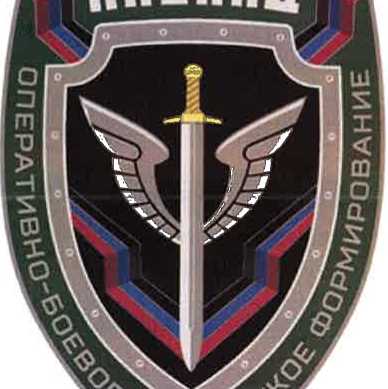 